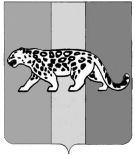 ПРИМОРСКИЙ КРАЙАДМИНИСТРАЦИЯ НАДЕЖДИНСКОГО МУНИЦИПАЛЬНОГО РАЙОНАП О С Т А Н О В Л Е Н И Еот 05 мая 2017 года                  с. Вольно-Надеждинское                                          № 513О внесении изменений в постановление администрации Надеждинского муниципального района от 01.12.2015 № 428 «Об утверждении перечня приемных и сборных эвакуационных пунктов эвакуируемого населения, расположенных на территории Надеждинского муниципального района»Руководствуясь Федеральными законами от 06.10.2003 № 131-ФЗ «Об общих принципах организации местного самоуправления в Российской Федерации», от 12.02.1998 № 28-ФЗ «О гражданской обороне», от 21.12.1994 № 68-ФЗ «О защите населения и территорий от чрезвычайных ситуаций природного и техногенного характера», от 21.12.1994 № 69-ФЗ «О пожарной безопасности», Постановлением Правительства Российской Федерации от 22.06.2004 № 303 «О порядке эвакуации населения, материальных и культурных ценностей в безопасные районы», Постановлением Губернатора Приморского края от 29.11.2016 № 5-дсп «О внесении изменений в постановление Губернатора Приморского края от 28.08.2013 № 5-дсп «Об организации эвакуации населения, материальных и культурных ценностей Приморского края в безопасные районы», Уставом Надеждинского муниципального района, администрация Надеждинского муниципального районаПОСТАНОВЛЯЕТ:1.	Внести в постановление администрации Надеждинского муниципального района от 01.12.2015 № 428 «Об утверждении перечня приемных и сборных эвакуационных пунктов эвакуируемого населения, расположенных на территории Надеждинского муниципального района» изменения, изложив Перечень сборных эвакуационных пунктов эвакуированного населения, расположенных на территории Надеждинского муниципального района (Приложение № 1 к постановлению администрации Надеждинского муниципального района от 01.12.2015 № 428) в новой редакции (прилагается).2.	Общему отделу администрации Надеждинского муниципального района (Ульянич) опубликовать настоящее постановление в районной газете «Трудовая слава».3.	Отделу информатизации администрации Надеждинского муниципального района (Щурова) разместить настоящее постановление на официальном сайте администрации Надеждинского муниципального района в информационно-телекоммуникационной сети «Интернет».4.	Настоящее постановление вступает в силу со дня его подписания.5.	Контроль над исполнением данного постановления возложить на заместителя главы администрации Надеждинского муниципального района, курирующего вопросы в сфере гражданской обороны и предупреждения (ликвидации) чрезвычайных ситуаций на территории Надеждинского муниципального района.Глава администрации Надеждинского муниципального района 								     А.Н. ГубаревПЕРЕЧЕНЬсборных эвакуационных пунктов эвакуируемого населения, расположенных на территории Надеждинского муниципального районаПриложение № 1к постановлению администрации Надеждинского муниципального района от 05.05.2017 г. № 513№п/пМестонахождение сборного эвакуационного пунктаДолжность руководителя СЭП по основной работеНаселенные пункты, приписанные к СЭП1СЭП № 1, МБОУ «СОШ № 1»,  с. Вольно-Надеждинское, ул. Р-Дрегиса, 3аДиректор МБОУ «СОШ № 1»с. Вольно- Надеждинское, пос. Западный, Соловей- ключ, Ключевое, Мирный, Сиреневка, Морской2СЭП № 2, МБОУ «СОШ № 3», п. Раздольное, ул. Лазо 36-аДиректор МБОУ «СОШ № 3»пос. Раздольное, пос. Тихий, пос. Оленевод3СЭП № 3,МБОУ «СОШ № 4»,  п. Тавричанка, ул. Лазо, 5Директор МБОУ «СОШ № 4»пос. Тавричанка, Девятый Вал, Давыдовка4СЭП № 4, МБОУ «СОШ № 9», п. Кипарисово-1, ул. Черемуховая , 2-аДиректор МБОУ «СОШ № 9»с. Кипарисово -1,2, пос. Таежный, н.п. Стеклозаводской5СЭП № 5, МБОУ «СОШ № 6», п. Новый ул. Ленина, 16Директор МБОУ «СОШ № 6»пос. Новый, с. Прохладное, пос. Де-Фриз, пос. Шмидтовка6.СЭП № 6,МБОУ «СОШ № 10», п. Раздольное, ул. Лазо, 320 -аДиректор МБОУ «СОШ № 10»пос. Раздольное, с. Тимофеевка